Synopsis   L'incoronazione di Poppea,  (The Coronation of Poppea) by Claudio MonteverdiFrom http://en.wikipedia.org/wiki/L%27incoronazione_di_PoppeaThe action takes place in Imperial Rome around AD 60, in and around Poppea's villa and in various locations within the imperial palace. The goddesses of Fortune and Virtue dispute which of them has most power over humankind. They are interrupted by the god of Love, who claims greater power than either: "I tell the virtues what to do, I govern the fortunes of men." When they have heard his story, he says, they will admit his superior powers.Ottone arrives at Poppea's villa, intent on pursuing his love. Seeing the house guarded by the Emperor Nerone's soldiers he realises he has been supplanted, and his love song turns to a lament: "Ah, ah, perfidious Poppea!" He leaves, and the waiting soldiers gossip about their master's amorous affairs, his neglect of matters of state and his treatment of the Empress Ottavia. Nerone and Poppea enter and exchange words of love before Nerone departs. Poppea is warned by her nurse, Arnalta, to be careful of the empress's wrath and to distrust Nerone's apparent love for her, but Poppea is confident: "I fear no setback at all." The scene switches to the palace, where Ottavia bemoans her lot; "Despised queen, wretched consort of the emperor!" Her nurse suggests she take a lover of her own, advice which Ottavia angrily rejects. Seneca, Nerone's former tutor, addresses the empress with flattering words, and is mocked by Ottavia's page, Valleto, who threatens to set fire to the old man's beard. Left alone, Seneca receives a warning from the goddess Pallade that his life is in danger. Nerone enters and confides that he intends to displace Ottavia and marry Poppea. Seneca demurs; such a move would be divisive and unpopular. "I care nothing for the senate and the people,"[  replies Nero, and when the sage persists he is furiously dismissed. Poppea joins Nerone, and tells him that Seneca claims to be the power behind the imperial throne. This so angers Nerone that he instructs his guards to order Seneca to commit suicide.After Nero leaves, Ottone steps forward and after failing to persuade Poppea to reinstate him in her affections, privately resolves to kill her. He is then comforted by a noblewoman, Drusilla; realising that he can never regain Poppea he offers to marry Drusilla, who joyfully accepts him. But Ottone admits to himself: "Drusilla is on my lips, Poppea is in my heart." In his garden, Seneca learns from the god Mercurio that he is soon to die. The order duly arrives from Nerone, and Seneca instructs his friends to prepare a suicide bath. His followers try to persuade him to remain alive, but he rejects their pleading. "The warm current of my guiltless blood shall carpet with royal purple my road to death." At the palace Ottavia's page flirts with a lady-in-waiting, while Nerone and the poet Lucano celebrate the death of Seneca in a drunken, cavorting song contest, and compose love songs in honour of Poppea. Elsewhere in the palace Ottone, in a long soliloquy, ponders how he could have thought to kill Poppea with whom he remains hopelessly in love. He is interrupted by a summons from Ottavia, who to his dismay orders him to kill Poppea. Threatening to denounce him to Nerone unless he complies, she suggests that he disguise himself as a woman to commit the deed. Ottone agrees to do as she bids, privately calling on the gods to relieve him of his life. He then persuades Drusilla to lend him her clothes.In the garden of Poppea's villa, Arnalta sings her mistress to sleep while the god of Love looks on. Ottone, now disguised as Drusilla, enters the garden and raises his sword to kill Poppea. Before he can do so, Love strikes the sword from his hand, and he runs away. His fleeing figure is seen by Arnalta and the now awakened Poppea, who believe that he is Drusilla. They call on their servants to give chase, while Love sings triumphantly "I protected her!" Drusilla muses on the life of happiness before her, when Arnalta arrives with a lictor. Arnalta accuses Drusilla of being Poppea's assailant, and she is arrested. As Nerone enters, Arnalta denounces Drusilla, who protests her innocence. Threatened with torture unless she names her accomplices, Drusilla decides to protect Ottone by confessing her own guilt. Nerone commands her to suffer a painful death, at which point Ottone rushes in and reveals the truth: that he had acted alone, at the command of the Empress Ottavia, and that Drusilla was innocent of complicity. Nerone is impressed by Drusilla's fortitude, and in an act of clemency spares Ottone's life, ordering him banished. Drusilla chooses exile with him. Nerone now feels entitled to act against Ottavia and she is exiled, too. This leaves the way open for him to marry Poppea, who is overjoyed: "No delay, no obstacle can come between us now." Ottavia bids a quiet farewell to Rome, while in the throne room of the palace the coronation ceremony for Poppea is prepared. The Consuls and Tribunes enter, and after a brief eulogy place the crown on Poppea's head. Watching over the proceedings is the god of Love with his mother, Venere and a divine chorus. Nerone and Poppea sing a rapturous love duet ("I gaze at you, I possess you") as the opera ends.Book of RevelationOverviewAlways remember, the Book of Revelation must be taken seriously, not literally.  The language used is almost exclusively symbolic, allegorical, and metaphorical.  GeographyGenreLiturgical imageryImagery: OT, NT, PseudepigraphaDate Historical background imagery  Organizing principle of the textNarrative (adapted from NJBC 999-1000 and RNAB 1752-53)First cycle of visions with messages, scrolls, and trumpets ()Introduction (1:1-3)Letters to the Churches (1:4-3:22)The heavenly court (4:1-5:14)Cycle of sevens (6:1-16:21)Seven churches (1:4-3:22)Seven seals (6:1-17; 8:1)Seven lampstandsSeven trumpets (6:1-17; 8:1; 11:15)Seven bowls (6:1-17; 8:1)Seven plagues (6:1-17; 8:1)Seven thunders (10:4)Second cycle of visions (12:1-22:5)The Woman and the Dragon (12:1-18)Collapse of Babylon and the pagan nations (17:1-20:15)Thousand year reign (20:1-15)Diversion: Millennialism The eschatological creation (21:1-22:5)Conclusion (22:6-21)Images: The Saint John’s Bible Son of Man, Donald Jackson, Copyright 2011, The Saint John’s Bible, Saint John’s University, Collegeville, Minnesota USA. Used by permission.  All rights reserved.  I Am the Alpha and the Omega (Marginal Treatment), Donald Jackson, Copyright 2011, The Saint John’s Bible, Saint John’s University, Collegeville, Minnesota USA. Used by permission.  All rights reserved.Letter to the Seven Churches with the Heavenly Choir, Donald Jackson, Copyright 2011, The Saint John’s Bible, Saint John’s University, Collegeville, Minnesota USA. Used by permission.  All rights reserved.The Four Horsemen of the Apocalypse, Donald Jackson, Copyright 2011, The Saint John’s Bible, Saint John’s University, Collegeville, Minnesota USA. Used by permission.  All rights reserved.Woman and the Dragon, Donald Jackson, Copyright 2011, The Saint John’s Bible, Saint John’s University, Collegeville, Minnesota USA. Used by permission.  All rights reserved.  But Her Child Was Snatched Away (Marginal Treatment), Donald Jackson, Copyright 2011, The Saint John’s Bible, Saint John’s University, Collegeville, Minnesota USA. Used by permission.  All rights reserved.The Cosmic Battle, Donald Jackson, Copyright 2011, The Saint John’s Bible, Saint John’s University, Collegeville, Minnesota USA. Used by permission.  All rights reserved.  He Was Thrown Down (Marginal Treatment), Donald Jackson, Copyright 2011, The Saint John’s Bible, Saint John’s University, Collegeville, Minnesota USA. Used by permission.  All rights reserved.  But the Woman Was Given (Marginal Treatment), Donald Jackson, Copyright 2011, The Saint John’s Bible, Saint John’s University, Collegeville, Minnesota USA. Used by permission.  All rights reserved.Vision of the New Jerusalem, Donald Jackson, Copyright 2011, The Saint John’s Bible, Saint John’s University, Collegeville, Minnesota USA. Used by permission.  All rights reserved.The Great Amen, Donald Jackson, Copyright 2011, The Saint John’s Bible, Saint John’s University, Collegeville, Minnesota USA. Used by permission.  All rights reserved.Readings for the Feast of All Saints:  Rev 7:2-4. 9-14; 1Jn 3:1-3; Mt 5:1-12http://www.ccel.org/bible/phillips/CN092MAPS1.htm Collins, Adele Yarbo.  The Apocalypse (Revelation)”.  The New Jerome Biblical Commentary.  Raymond E. Brown, S.S., Joseph A. Fitzmyer, S.J., Roland E. Murphy, O. Carm., eds.  Englewood Cliffs, New Jersey: Prentice Hall, 1990.  996-1016.Johnson, L.T. “The General Letters and  Revelation,” in The Catholic Study Bible, revised edition Donald Senior, John J. Collins, Mary Ann Getty. Eds.  New York: Oxford University Press, 2011.Pagel, Elaine.  Revelations: Visions, Prophecy, and Politics in the Book of Revelation.  New York: Viking, 2012.Narrative outline adapted from New Jerome Biblical Commentary 999-1000 and Revised New American Bible 1752-53.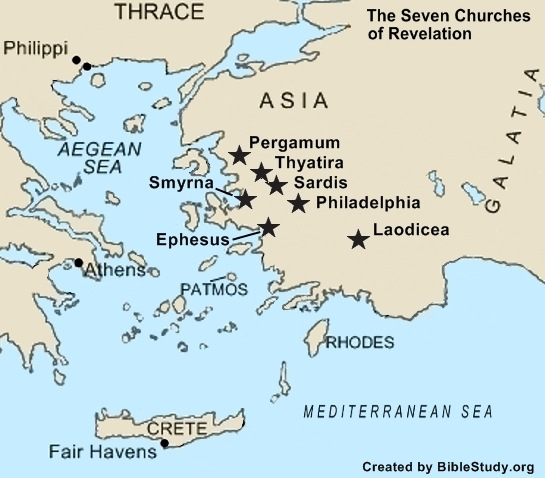 